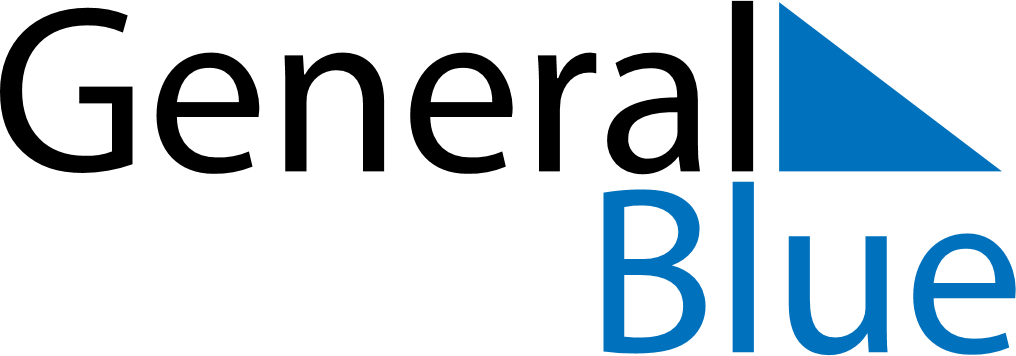 May 2021May 2021May 2021Faroe IslandsFaroe IslandsMondayTuesdayWednesdayThursdayFridaySaturdaySunday12345678910111213141516Ascension Day17181920212223Pentecost24252627282930Whit Monday31